会议通知专利侵权纠纷停止侵权救济适用问题暨德国专利法修订草案研讨会会议主旨：2020年10月28日，德国政府公布了《德国专利法律之二次简化和现代化法》的政府草案，指明了工业4.0时代德国知识产权司法保护的新方向，修法重点之一是根据比例原则限制被侵权人的停止侵害请求权。中美贸易战背景下，德国作为我国贸易伙伴的重要性与日俱增，其知识产权保护的动态值得特别关注，因此中心召开小型研讨会，邀请实务、理论界专家共同探讨专利纠纷中停止侵权的救济方式、评议此次修改对我国的影响与启示。主办方：同济大学中欧创新政策与法律研究中心上海市法学会知识产权法研究会同济大学上海国际知识产权学院时间：2021年1月14日上午 9:30-11:30地点：同济大学衷和楼1004会议室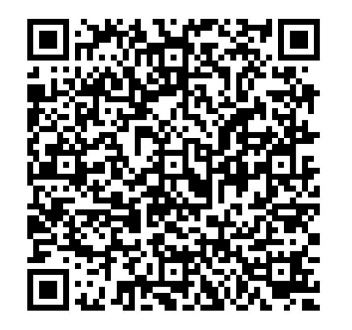 线上参会请扫码加入微信群： 会议议程主  题：专利侵权纠纷停止侵权救济适用问题暨德国专利法修订草案研讨会时  间：2021年1月14日上午 9:30-11:30地  点：同济大学衷和楼上海国际知识产权学院1004会议室主办：同济大学中欧创新政策与法律研究中心上海市法学会知识产权法研究会同济大学上海国际知识产权学院主  题：专利侵权纠纷停止侵权救济适用问题暨德国专利法修订草案研讨会时  间：2021年1月14日上午 9:30-11:30地  点：同济大学衷和楼上海国际知识产权学院1004会议室主办：同济大学中欧创新政策与法律研究中心上海市法学会知识产权法研究会同济大学上海国际知识产权学院主  题：专利侵权纠纷停止侵权救济适用问题暨德国专利法修订草案研讨会时  间：2021年1月14日上午 9:30-11:30地  点：同济大学衷和楼上海国际知识产权学院1004会议室主办：同济大学中欧创新政策与法律研究中心上海市法学会知识产权法研究会同济大学上海国际知识产权学院第一部分：中心兼职研究员聘任仪式第一部分：中心兼职研究员聘任仪式第一部分：中心兼职研究员聘任仪式9:30-9:35校领导致辞第二部分：主旨发言 第二部分：主旨发言 第二部分：主旨发言 9:35-9:40同济大学介绍研讨会背景单晓光、程德理、谢焱、刘昶9:40-9:45上海市高级人民法院法官发言刘军华9:45-9:50上海知识产权法院法官发言凌崧、张本勇9:50-9:55上海市检察院检察官发言张建锋9:55-10:00同济大学专家发言许春明第三部分：自由发言 第三部分：自由发言 第三部分：自由发言 10:00-11:25自由发言、讨论所有参会人会议总结会议总结会议总结11:25-11:30上海市高级人民法院领导做会议总结刘军华